Сумська міська радаVIІ СКЛИКАННЯ LVСЕСІЯРІШЕННЯвід 27 березня 2019 року   № 4871-МРм. Суми З метою врегулювання питання затвердження кошторисної заробітної плати при визначенні вартості будівництва (нового будівництва, реконструкції, реставрації, капітального та поточного ремонту, технічного переоснащення) об’єктів, що здійснюється за рахунок коштів міського бюджету м. Суми, керуючись постановою Кабінету Міністрів України від 11липня 2018 року                      № 546 «Про схвалення Прогнозу економічного і соціального розвитку України на 2019-2021 роки», наказом Міністерства регіонального розвитку, будівництва та житлово-комунального господарства України від 20 жовтня 2016 року № 281 «Про затвердження Порядку розрахунку розміру кошторисної заробітної плати, який враховується при визначенні вартості будівнитцва об’єктів», листом Міністерства регіонального розвитку, будівництва та житлово-комунального господарства України від 22 лютого 2018 року № 7/15-1904 щодо кошторисної заробітної плати при визначенні вартості будівництва, статтею 25 Закону України «Про місцеве самоврядування в Україні», Сумська міська радаВИРІШИЛА:1. Прийняти для розрахунку вартості будівництва (нового будівництва, реконструкції, реставрації, капітального ремонту, технічного переоснащення) об’єктів, що здійснюється за рахунок коштів міського бюджету м. Суми, дані Асоціації «Сумбудкомплекс».2. Установити розмір кошторисної заробітної плати при визначенні вартості будівнитцва (нового будівництва, реконструкції, реставрації, капітального та поточного ремонту, технічного переоснащення) об’єктів, що здійснюється за рахунок коштів міського бюджету м. Суми, у розмірі                  9000,00 грн., що відповідає середньому розряду складності робіт у звичайних умовах.3. Вважати таким, що втратило чинність, рішення Сумської міської ради від 4 квітня 2018 року № 3281-МР «Про встановлення розміру кошторисної заробітної плати, який враховується при визначенні вартості будівництва (нового будівництва, реконструкції, реставрації, капітального ремонту, технічного переоснащення) об’єктів, що здійснюється за рахунок коштів міського бюджету м. Суми».4. Організацію виконання даного  рішення  покласти  на заступника міського голови згідно з розподілом обов’язків.Сумський міський голова                                                                О.М. ЛисенкоВиконавець: Шилов В.В.Рішення Сумської міської ради «Про встановлення розміру кошторисної заробітної плати, який враховується при визначенні вартості будівництва (нового будівництва, реконструкції, реставрації, капітального та поточного ремонту, технічного переоснащення) об’єктів, що здійснюється за рахунок коштів міського бюджету м. Суми» доопрацьовано і вичитано, текст відповідає оригіналу прийнятого рішення та вимогам статей 6-9 Закону України «Про доступ до публічної інформації» та Закону України «Про захист персональних даних»Проект рішення Сумської міської ради «Про встановлення розміру кошторисної заробітної плати, який враховується при визначенні вартості будівництва (нового будівництва, реконструкції, реставрації, капітального та поточного ремонту, технічного переоснащення) об’єктів, що здійснюється за рахунок коштів міського бюджету м. Суми» завізований:Виконавець  _______________________       В.В. Шилов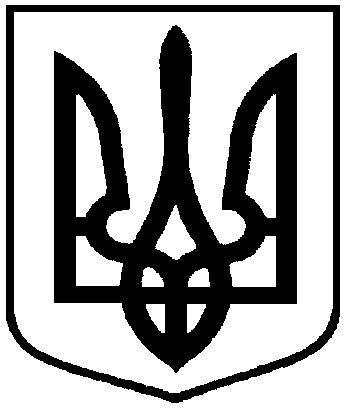 Про встановлення розміру кошторисної заробітної плати, який враховується при визначенні вартості будівництва (нового будівництва, реконструкції, реставрації, капітального та поточного ремонту, технічного переоснащення) об’єктів, що здійснюється за рахунок коштів міського бюджету м. СумипосадапосадаПрізвище та ініціали осіб, які завізували проект рішення міської радиПрізвище та ініціали осіб, які завізували проект рішення міської радиПрізвище та ініціали осіб, які завізували проект рішення міської радиГолова постійної комісії з питань планування соціально-економічного розвитку, бюджету, фінансів, розвитку підприємництва, торгівлі та послуг, регуляторної політикиГолова постійної комісії з питань планування соціально-економічного розвитку, бюджету, фінансів, розвитку підприємництва, торгівлі та послуг, регуляторної політики                   В.О. Шилов                   В.О. Шилов                   В.О. ШиловНачальник управління капітальногобудівництва та дорожньогогосподарства Сумської міської ради  Начальник управління капітальногобудівництва та дорожньогогосподарства Сумської міської ради                     В.В. Шилов                   В.В. Шилов                   В.В. ШиловГоловний  спеціаліст - юрисконсульт управління капітального будівництва та дорожнього господарства Сумської міської ради    Головний  спеціаліст - юрисконсульт управління капітального будівництва та дорожнього господарства Сумської міської ради                    І.В. Кривцова                І.В. Кривцова                І.В. КривцоваПерший заступник міського головиПерший заступник міського голови                В.В. Войтенко                В.В. Войтенко                В.В. ВойтенкоНачальник правового управлінняСумської міської радиНачальник правового управлінняСумської міської ради               О. В. Чайченко               О. В. Чайченко               О. В. ЧайченкоСекретар Сумської міської радиСекретар Сумської міської ради                 А.В. Баранов                 А.В. Баранов                 А.В. Баранов